A METEOROLÓGUSI MUNKA KOCKÁZATAIA meteorológia a tudományok között az egyik legősibb. Őseink már kb. 2500 éve kutatják a légköri jelenségeket és azok kialakulásának, változásának okait, azonban az igazi áttörés csak kb. 300 éve történt meg, amikor feltaláltuk azokat a műszereket (barométer, hőmérő) melyek segítségével a mérések pontosabbak és a változások egyáltalán mérhetők lettek. Ekkor nyílt csak lehetőség a levegő hőmérsékletének és páratartalmának pontos megmérésére.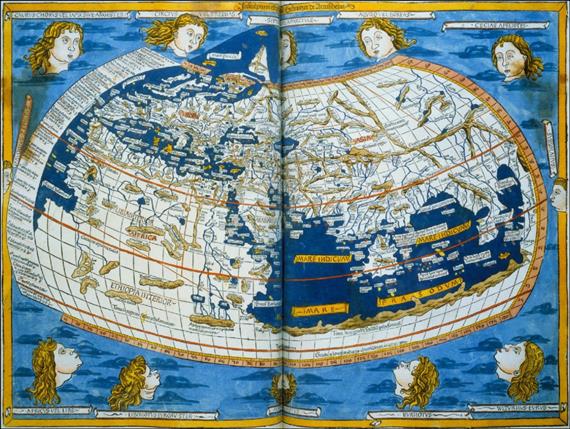 A meteorológus feladat a légköri változások feltérképezése, megfigyelése, elemzése és az abból nyert adatokból, előrejelzés készítése. A munka rendszerint zárt munkahelyeken történik egy számítógép mellett. Itt történik a begyűjtött adatok elemzése, kiértékelése és a megfelelő modellek alkalmazása az előrejelzések elkészítéséhez. Az adatok begyűjtése azonban sok esetben a terepen történik és előfordul, hogy igencsak zord időjárási körülmények között. Mégsem figyelhetünk meg hatékonyan egy viharfelhőt vagy más légköri jelenséget egy szobában ülve, ahhoz ott kell lennünk a helyszínen.  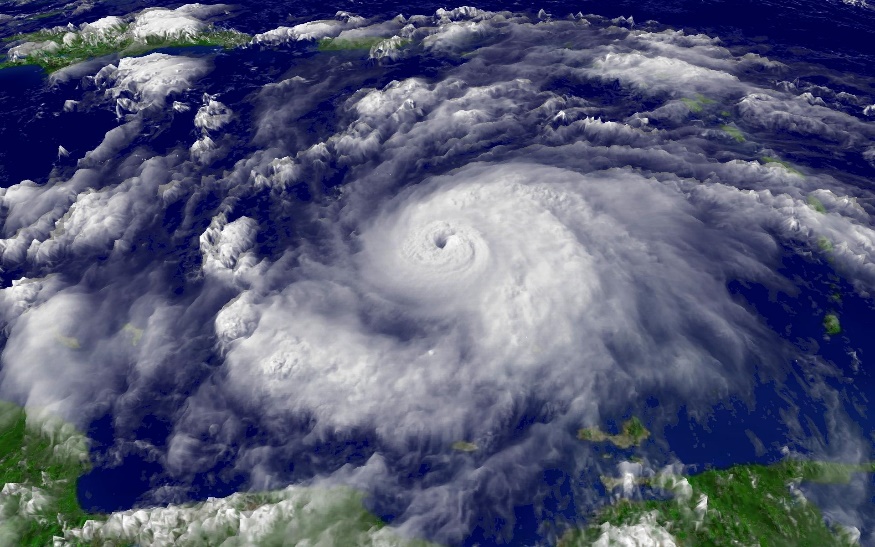 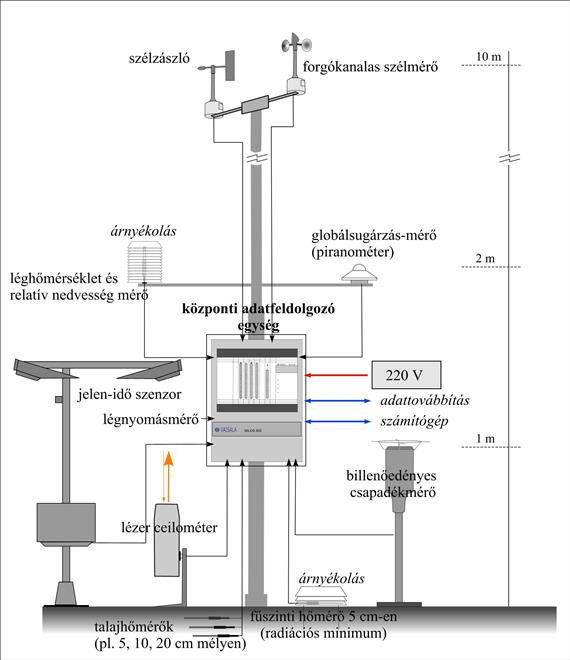 A meteorológus jellemző eszközei a munkavégzéshez:termométerekcsapadékmérőkszélirány és -erősség mérő eszközökturbolencia-szondákspektrométerekgáz- és folyadék analizátorokmeteorológiai műholdakradarokegyéb mérőműszerekszámítógépes szoftverekA terepmunka során felmerülő kockázatok:A terep egyenetlenségeiből eredő elesés, leesés, beesés, elcsúszás kockázataA folyamatban lévő természeti események veszélyei: villámlás, eső, hó, erős szél stb.Rovarok csípése, állatok támadása által okozott kockázatokA különösen hideg, illetve a meleg hőmérséklet okozta kockázatok: kihűlés, elfagyás, hőguta, hőkimerülés stb.Pszichoszociális kockázatok: időkényszer (pl. sürgős az előrejelzés), családi gondok (pl. beteg gyermek, pénzhiány), munkahelyi konfliktusok (vezető-dolgozó, dolgozó-dolgozó közötti ellentét, vita).A szabadban végzett munkához minimálisan szükséges egyéni védőfelszerelések:Zárt, vízálló és csúszásmentes talp kialakítású védőlábbeli. (lehetőleg bakancs vagy csizma)UV sugárzás káros hatásai ellen védő krémUV sugárzás káros hatása ellen védő szemüvegEsővédő öltözet (nadrág és kabát is)Sildes sapka